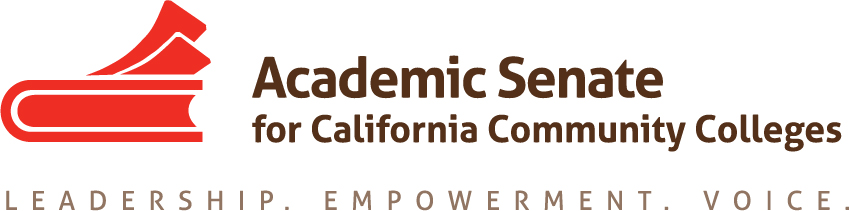 ACADEMIC SENATE FOR CALIFORNIA COMMUNITY COLLEGESAREA C MEETINGSaturday, March 25, 201710:00 - 3:00 (Continental Breakfast at 9:30)East Los Angeles CollegeLanguage Arts Building, E3-4701301 Avenida Cesar ChavezMonterey Park, CA  91754Welcome and IntroductionsArea C meeting for Fall 2017 – Moorpark College.  Spring 2018?Reports (given during lunch)ASCCC Update – Julie Bruno, President, ASCCC, John Stanskas, Vice President, ASCCCAccreditationBudgetLegislative Updates Other issuesAcademic Senate Foundation for CCC – Adrienne Foster, Secretary/DirectorFoundation UpdateArea Competition Spring Fling at 2017 Plenary SessionAwardsDisciplines List (Adrienne Foster)Overview of Disciplines List Revision ProcessSubmitted ProposalsVolunteering for Statewide Service Resolutions  Resolutions process overview – Rebecca Eikey, ASCCC Resolutions CommitteeReview and discussion of pre-session resolutions    (Click “Resolutions” to download the resolutions packet and the appendices)Development and discussion of Area D resolutions  Reports From CollegesAnnouncementsMeetings/Institutes – Registration Now Open!Upcoming Executive Committee Meetings April 19, 2017, ASCCC Executive Committee Meeting, San Mateo MarriottApril 20-22, 2017, 2017 Spring Plenary Session, San Mateo MarriottCTE Leadership Academy, May 5-6, 2017, San Jose MarriottFaculty Leadership Institute, June 14-17, Sheraton Grand Hotel, SacramentoCurriculum Institute, July 12-15, Riverside Convention CenterAdjournment – See you at plenary!